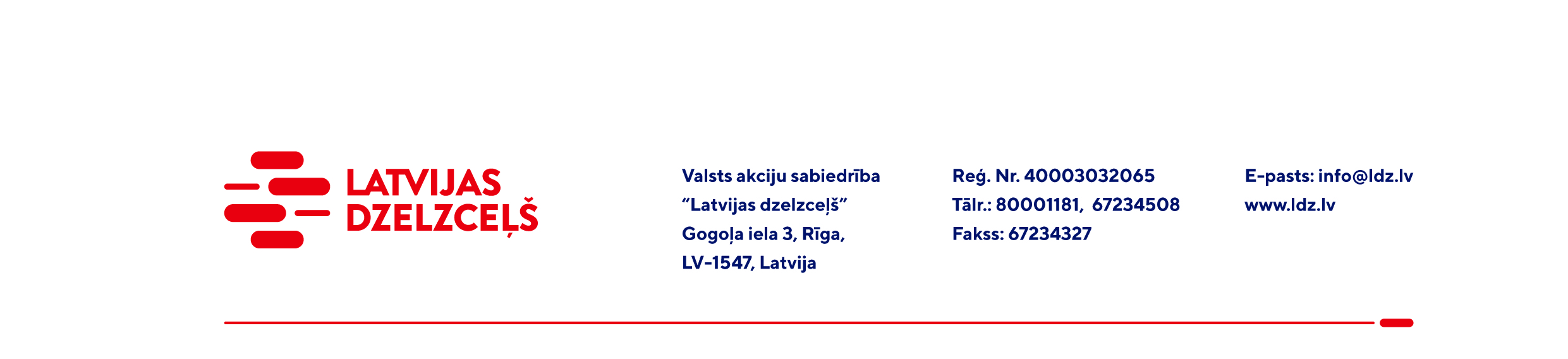 UZAICINĀJUMs komercpiedāvājuma iesniegšanaiValsts akciju sabiedrības “Latvijas dzelzceļš” Elektrotehniskā pārvalde organizē tirgus izpēti “Sadales skapju un to piederumu piegāde” (turpmāk – tirgus izpēte) saskaņā ar zemāk pievienoto sarakstu, tādēļ aicinām Jūs, ieinteresētības gadījumā, iesniegt savu komercpiedāvājumu:*Piegādes vieta:Piedāvājumu var iesniegt gan par visu tirgus izpētes priekšmetu kopumā, gan par atsevišķām tā pozīcijām. Lūdzu norādīt, ja komercpiedāvājums ir spēkā piedāvātajām pozīcijām kopumā, pretējā gadījumā Pasūtītājs patur tiesības tirgus izpētes rezultātā veikt darījumu par atsevišķām pozīcijām.Preces piegādes termiņš: 3 (trīs) mēneši no līguma noslēgšanas dienas.Samaksas nosacījumi: apmaksa tiek veikta 30 kalendāra dienu laikā no rēķina saņemšanas dienas.Piedāvājuma (preču pozīciju) cenā jābūt iekļautiem visiem izdevumiem, atlaidēm, transportēšanas, pārkraušanas un administratīvām izmaksām, t.sk. nodokļiem (izņemot PVN), saskaņā ar Latvijas Republikas tiesību aktiem, apdrošināšanas maksai u.c.Lūdzam Jūs līdz 2024.gada 26.februārim atsūtīt komercpiedāvājumu ar paraksttiesīgās personas parakstu uz VAS “Latvijas dzelzceļš” elektroniskā pasta adresi: ep@ldz.lv.Šīs tirgus izpētes mērķis ir informācijas iegūšana nepieciešamās preces iegādes iespēju apzināšanai un nerada VAS “Latvijas dzelzceļš” pienākumu veikt darījumu par tirgus izpētē noteikto priekšmetu.Uzaicinājumā minētos personas datus to saņēmējs drīkst apstrādāt tikai saskaņā ar Fizisko personu datu apstrādes likuma prasībām.Nr. p. k.Materiāla/ preces nosaukumsDaudzums piegādes vietās*Daudzums piegādes vietās*Daudzums piegādes vietās*Cena, EUR bez PVNSUMMA, EUR bez PVNNr. p. k.Materiāla/ preces nosaukumsEPR-1EPR-3KopāCena, EUR bez PVNSUMMA, EUR bez PVN1.Sadalne U1-1/100 "Jauda" vai analogs332.Sadalne U1-1/63 "Jauda" vai analogs333.Sadalne U1-2/63 "Jauda" vai analogs334.Sadalne UK4-2/63-22-004 "Jauda" vai analogs225.Sadalne UK4-2/100 "Jauda" vai analogs116.Sadalne K3-006 "Jauda" vai analogs117.Sadalne K4 "Jauda" vai analogs1348.Sadalne K4-23-002 "Jauda" vai analogs119.Sadalne K6 "Jauda" vai analogs2210.Sadalne K6-2/63-24-004 "Jauda" vai analogs1111.Cokols C4/400 sadalnei 1112.Cokols C6/400 sadalnei 3313.WB sienas kronšteins sadaļņu stiprināšanai "Jauda" vai analogs1114.Pamatne P3 "Jauda" vai analogs1115.Pamatne P4 "Jauda" vai analogs3316.Pamatne P6 "Jauda" vai analogs33KOPĀ:KOPĀ:KOPĀ:KOPĀ:KOPĀ:KOPĀ:EPR-1:Elektrotehniskās pārvaldes Rīgas reģionālais centrs Krūzes iela 47a, Rīgā;EPR-3:Elektrotehniskās pārvaldes Jelgavas reģionālais centrs, Prohorova iela 12b, Jelgavā.